ПОСТАНОВЛЕНИЕ        01 июня 2022 года                                                                                         № 30                                О внесении изменений в постановление главы сельского поселения Бадраковский сельсовет от 21 декабря 2019 года №107 «Об утверждении  муниципальной Программы  «Противодействие экстремизму и профилактика терроризма  на территории сельского поселения Бадраковский сельсовет муниципального района Бураевский район Республики Башкортостан  на 2020-2022 годы»»В соответствии с п. 7.1. ч. 1 ст. 14 Федеральным законом от 06.10.2003 № 131-ФЗ «Об общих принципах организации местного самоуправления в Российской Федерации», Федеральным законом от 25.07.2002 № 114-ФЗ «О противодействии экстремистской деятельности», ст. 5.2. Федеральным законом от 06.03.2006 № 35-ФЗ «О противодействии терроризму» постановляю:Внести в постановление главы сельского поселения Бадраковский сельсовет от 21 декабря 2019 года №107 «Об утверждении муниципальной Программы  «Противодействие экстремизму и профилактика терроризма  на территории сельского поселения Бадраковский сельсовет муниципального района Бураевский район Республики Башкортостан  на 2020-2022 годы»» следующие изменения:Раздел 1 пункт 9 Плана изложить в следующей редакции:Обнародовать данное решение с приложениями на информационном стенде и на официальном сайте администрации сельского поселения Бадраковский сельсовет.Контроль за исполнением настоящего постановления возлагаю на себя.И.о.главы сельского поселенияБадраковский сельсовет					        А.Р.МуллаяроваБАШКОРТОСТАН РЕСПУБЛИКАҺЫБОРАЙ РАЙОНЫ МУНИЦИПАЛЬРАЙОНЫНЫҢ БАЗРАК АУЫЛ СОВЕТЫ
АУЫЛ БИЛӘМӘҺЕ ХАКИМИӘТЕ452975,Зур Базрак ауылы, Ленин урамы, 1а,5т. факс (34756) 2-42-36, e-mail:аdm_badrak@mail.ru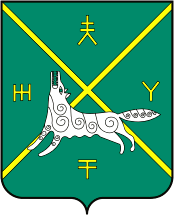 АДМИНИСТРАЦИЯ СЕЛЬСКОГО ПОСЕЛЕНИЯ БАДРАКОВСКИЙ СЕЛЬСОВЕТ МУНИЦИПАЛЬНОГО РАЙОНА БУРАЕВСКИЙ РАЙОН РЕСПУБЛИКИ БАШКОРТОСТАН452975, д. Большебадраково, ул. Ленина, 1а,5т.факс (34756) 2-42-36, e-mail: аdm_badrak@mail.ru9.Мониторинг средств массовой информации, аудиовизуальной продукции, распространяемой на территории сельского поселения посредством сети «Интернет» на предмет выявления фактов распространения информации, содержащей призывы к массовым  беспорядкам, осуществлению экстремистской деятельности2020-
2022Администра-ция СПБез финансированияВыявление  проявлений экстремизма и терроризма на территории СП в ранние сроки